Základná škola s materskou školou s vyučovacím jazykom maďarským Alapiskola és Óvoda, Vetvárska 7.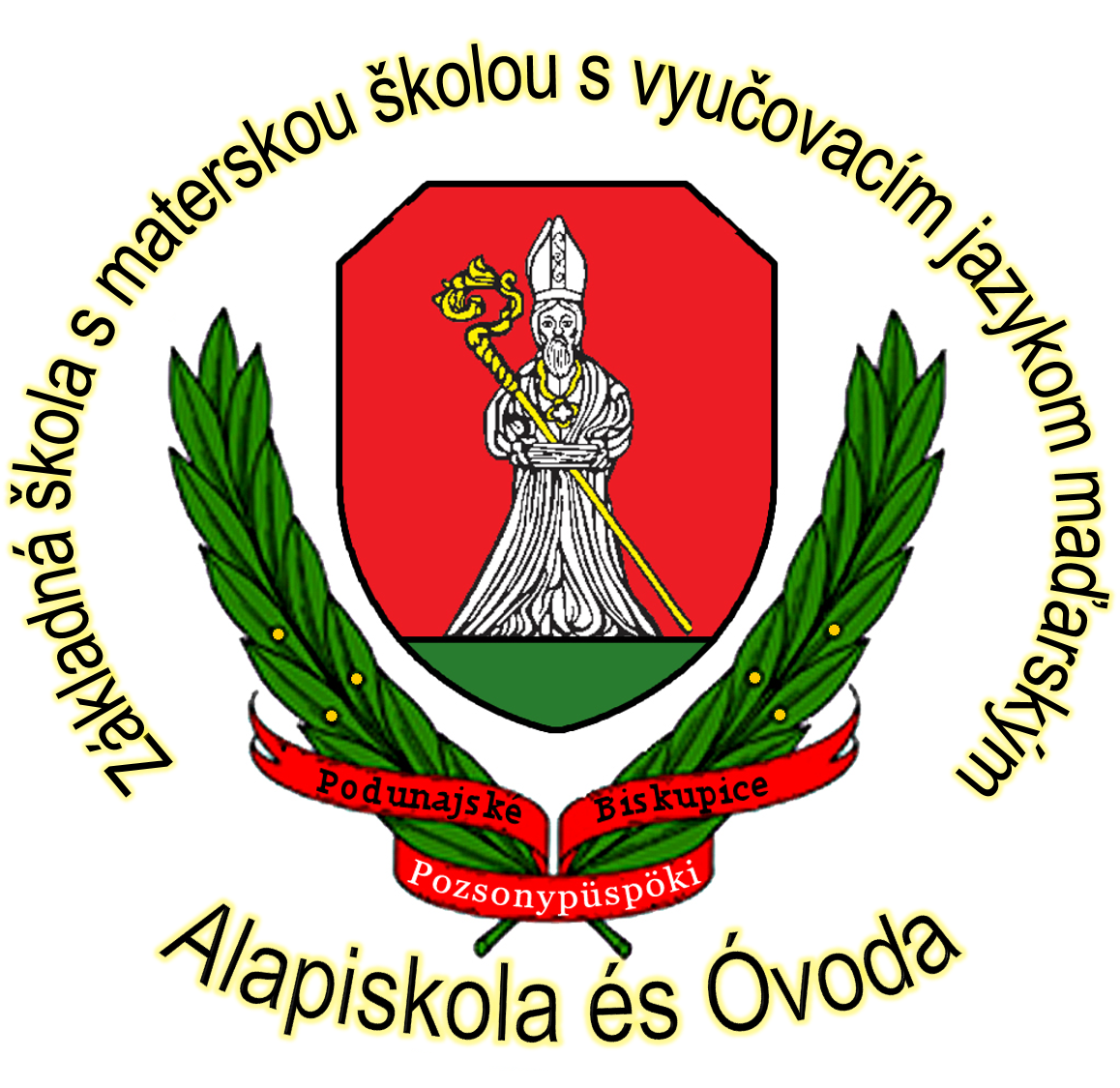  Materská škola na Staromlynskej 51. 821 06 Bratislava, tel.: ZŠ - 02/ 45 24 86 67, MŠ - 02/45 24 80 80––––––––––––––––––––––––––––––––––––––––––––––––––––––––––––––––––––––––––Žiadosťo prijatie dieťaťa na predprimárne vzdelávanieŠkolský rok 2022/2023Meno a priezvisko dieťaťa...................................................................................................................Dátum narodenia.................... miesto narodenia ................................ rodné číslo...............................Bydlisko .................................................št. prísl...................................národnosť...............................Meno a priezvisko otca............................................................... č. telefónu........................................Trvalé bydlisko ..........................................................  Meno a priezvisko matky............................................................... č. telefónu.....................................Trvalé bydlisko..........................................................E-mail: / stačí jedného z rodičov/: .......................................................................................................Názov a číslo zdravotnej poisťovne .............................................................................................Záväzný dátum nástupu dieťaťa do materskej školy.......................................................................Odôvodnenie: (prečo ste vybrali naše predškolské zariadenie) ......................................................................................................................................................................................................................................................................................................................................................................................................................................................................................................................Zaväzujeme sa, že budeme pravidelne mesačne platiť príspevok na čiastočnú úhradu výdavkov materskej školy v súlade s § 28, § 140  zákona č. 245/2008 Z.z. o výchove a vzdelávaní (školský zákon) a o zmene a doplnení niektorých zákonov a v súlade vo VZN MČ Bratislava - Podunajské Biskupice č. 8/2012 a dodržiavať školský poriadok materskej školy.Dávame  súhlas na spracovanie osobných údajov dieťaťa a jeho zákonných zástupcov pre  potreby  Materskej  školy na Staromlynskej 51.  v súlade s § 11 ods. 7 zákona č. 245/2008 Z. z. o výchove a vzdelávaní a v súlade  so  zákonom 122/2013 Z.z. o ochrane osobných údajov a o zmene a doplnení niektorých zákonov. Prehlasujeme, že všetky údaje sú pravdivé a berieme na vedomie, že v prípade zistenia nepravdivých údajov a informácií  môže  riaditeľka materskej školy vydať rozhodnutie o predčasnom ukončení predprimárneho vzdelávania. Dátum:...........................Podpis oboch  rodičov.......................................................................................Vyjadrenie lekára o zdravotnom stave dieťaťa, ktorého súčasťou je aj údaj o povinnom očkovaní podľa § 24 ods. 7 zákona č. 355/2007 Z.z. o ochrane , podpore a rozvoji verejného zdravia a o zmene a doplnení niektorých zákonov a v zmysle zákona č.245/2008 o výchove a vzdelávaní (školský zákon) a o zmene a doplnení niektorých zákonov. Dátum:        								Pečiatka a podpis lekára¹ do ktorej rodič podáva prihlášku Mestská časť Bratislava – Podunajské Biskupice je zriaďovateľom  týchto materských škôl: Materská škola Estónska 3 (s elokovanými  pracoviskami na  Estónskej 7  a Podzáhradnej 1) s vyučovacím jazykom slovenskýmAdresa školy: Estónska 3,  821 06  Bratislava, www.skolka.mojawebka.sk         Materská škola Estónska 3Elokované  pracovisko Estónska 7Elokované  pracovisko Podzáhradná 1_______________________________________________________________________Materská škola Linzbothova 18 (s elokovanými pracoviskami na Dudvážskej 4 a Latorickej 2)s vyučovacím jazykom slovenskýmAdresa školy: Linzbothova 18, 821 06 Bratislava www.ms-linzbothova.sk,  www.ms-latoricka.sk,  www.ms-dudvazska.skMaterská škola Linzbothova 18Elokované  pracovisko Latorická 2Elokované  pracovisko Dudvážska 4_________________________________________________________________________Základná škola s materskou školou s vyučovacím  jazykom maďarským, Alapiskola és Óvoda. s vyučovacím jazykom maďarskýmAdresa školy: Vetvárska 7, 821 06 Bratislava, zsvetvarba.edupage.org